Announcements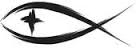 Meetings & EventsSunday, December 1st											Boots for Children Final SundayTuesday, December 3rd											Evangelism 3pmWednesday, December 4th									Advent Meal/Service 6pm/7pmSunday, December 8th											Voters Election & Budget MeetingTuesday, December 10th										Trustees 7pmWednesday, December 11th									Advent Meal/Service 6pm/7pmSaturday, December 14th										Parsonage Open House 3pm – 6pmBOOTS FOR CHILDREN	As part of our community support for Christmas this year, the Board of Evangelism is holding a New Boot Drive for the area school children from Onekama, Bear Lake and Casman.  We have received information from the school principals on who is truly needing winter boots.  Today is the final day to bring in boots.  You DO NOT need to wrap the boots as we have to get the proper sizes to the correct school.  Thank you so much for your help!CHOIR FOR CHRISTMAS EVE	We would like to get a choir together to provide some music for the Christmas Eve service.  If you would like to sing with us for Christmas Eve, we will begin practicing each Sunday morning in December from 10:00am to 10:15am prior to the start of service.  This gives us 4 Sundays to prepare.  Hope to see you there!  Jessica Sherry.LESSONS & CAROLS IN MANISTEE	As part of Old Christmas Weekend, Trinity Manistee will be presenting a service of Lessons & Carols on Sunday, December 8th at 3:00pm.  There will be a dessert and social hour to follow in the fellowship hall.  Please plan on attending this wonderful start to the holiday season.PARSONAGE OPEN HOUSE	Pastor Sherry and Jessica would like to invite all members of the congregation to an Open House at the parsonage on Saturday, December 14th from 3pm – 6pm to celebrate their first year serving among us.  It will be a chance to just gather socially and see the various improvements made at the parsonage.  Please join us!STEWARDSHIP CORNERMatt. 21:3 – “If anyone says anything to you, you shall say, ‘The Lord needs them,’ and he will send them at once.”  Just a colt and her foal.  How significant could they be?  Could they really be used by the Lord for some great, heavenly purpose?  This is one facet of stewardship we often forget: it is a blessing to us to be of service in the Lord’s kingdom.  What honor the Lord bestows upon us by using our gifts for His goals.2020 LUTHERAN WITNESS SUBSCRIPTIONS	Next Sunday will be the final deadline to renew your Lutheran Witness Subscriptions and to get a great deal on a new subscription if you don’t currently have one.  Lutheran Witness is the official periodical of the LCMS which is published 11 times each year.  A current copy for you to examine is on the ledge over the mailboxes.  The cost is just $11.60 for the year.  You can make the check out to Trinity Lutheran Church and we will send all of the subscriptions in with one payment to the Michigan District Office.  Please act this week to obtain this rate.DECORATING THE CHURCH & POINSETTIA ORDERS	If you would like to help decorate the church for the Christmas season with flowers, please get your orders in to Bev LeSarge today following the worship service.  She needs to call the greenhouse and get the orders in this week.  For those of you available this Saturday, December 7th at 10:00am, we will be decorating the sanctuary and setting up the Christmas tree.  It’s not a difficult task, just many boxes to bring upstairs and ornaments to place on the tree.  If you can spare some time to help, it would be appreciated.BIRTHDAYS AND ANNIVERSARIESPam Monroe Birthday						December 5thEarl LeSarge Birthday						December 23rdHOLIDAY & ADVENT WORSHIP SCHEDULESun., Dec. 1st			Sunday Worship											10:30amWed., Dec. 4th			Advent Meal/Service in Fellowship Hall		6pm/7pmSun., Dec. 8th			Sunday Worship w/Communion					10:30amWed., Dec. 11th		Advent Meal/Service in Fellowship Hall		6pm/7pmSun., Dec. 15th			Sunday Worship – Children’s Program		10:30amWed., Dec. 18th		Advent Meal/Service in Fellowship Hall		6pm/7pmSun., Dec. 22nd			Sunday Worship w/Communion					10:30amTues., Dec. 24th		Christmas Eve Service w/Communion			  7:00pmSun., Dec. 29th			Sunday Worship											10:30amAnnual Voters’ Meeting2020 Church Budget and Election of OfficersSunday, December 8th following worshipPlease join us for this important meeting!